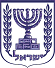 הכנסתכ"ח באייר התשע"ו05 ביוני, 2016 3728 לכבודיו"ר הכנסת, ח"כ יולי יואל אדלשטייןאדוני היושב ראש,אבקש להעלות על סדר יומה של הכנסת הצעה דיון מהיר בנושא:משרד האנרגיה הסתיר במשך שנתיים דו״ח לפיו כמות הגז בלוויתן נמוכה ב20% מהמצופהדברי הסבר:בעוד ששותפות לוויתן טוענות כי המאגר מכיל 21.9 טריליון רגל מעוקב של גז (TCF), על פי הדוח של חברת הייעוץ RPS, שהוסתר על ידי משרד האנרגיה, יש בו רק 17.6 TCF.
המצב הוא שחברות הגז נעזרות בהערכות מנופחות בעודן חותמות על חוזי יצוא ענקיים. התוצאה הצפויה היא שההתחייבויות של חברות הגז ללקוחות יהיו מנופחות אף הן, לטובת השאת רווחים, בעוד שהשימוש המקומי יפגע ויצטמצם עוד יותר ממה שנקבע במתווה הגז.
ההסתרה של הערכת חברת RPS הינה הפרה בוטה של מנהל ציבורי תקין וניסיון להעביר את מתווה הגז במחטף ובחוסר שקיפות, באופן שמחייב דיון דחוף בועדת הכלכלה.בכבוד רב,חברת הכנסת זהבה גלאון